St. George Serbian Orthodox Church5830 Glenview AvenueCincinnati, OH 45224, USA Very Reverend Petar Petrovic	Divine Liturgy: 10:30 AMChurch: (513)542-4452	Feast Day Liturgy: 8:00 AMMobil: (513)544-7481	Confession: before Divine LiturgyEmail: blagoslov@cinci.rr.com	Church School: 10:30 AMHome page: www.stgeorgecinci.org  Sunday of the Cheesefare                                             	  March 17, 2013HOLY BREAD: Protinitza Gordana Petrovic                             READER: Men of St. GeorgeCAKE AND COFFEE SPONSOR: Milena Davenport	COLLECTION & USHERS: Men of St. George	ALTAR HELPERS: All Available	WELCOME! We would like to welcome our visitors with us today. We invite you to follow the Divine Liturgy, which begins on page 28 of the Blue Service Books. WE REGRET THAT THE DIVISION OF CHIRISTIANITY DOES NOT PERMIT US TO OFFER COMMUNION TO NON-ORTHODOX OR THOSE OF THE CHURCH WHO ARE UNPREPARED. However, please come forward at the end of the Divine Liturgy to venerate the Cross and receive the Antidoron - blessed bread - as a token of love and fellowship. PLEASE RESPECT THE HOLY LITURGY BY ARRIVING TO CHURCH ON TIME AND PARTAKING IN THE LITURGY TOGETHER WITH THE ENTIRE CONGREGATION. The prosperity of our Church is in your hands! Please remember to leave your contact information by signing the guest book before you leave the Church.	EPISTLE: (Romans 13:11-14:4) And that, knowing the time, that now it is high time to awake out of sleep: for now is our salvation nearer than when we believed. The night is far spent, the day is at hand: let us therefore cast off the works of darkness, and let us put on the armour of light. Let us walk honestly, as in the day; not in rioting and drunkenness, not in chambering and wantonness, not in strife and envying. But put ye on the Lord Jesus Christ, and make not provision for the flesh, to fulfil the lusts thereof. Him that is weak in the faith receive ye, but not to doubtful disputations. For one believeth that he may eat all things: another, who is weak, eateth herbs. Let not him that eateth despise him that eateth not; and let not him which eateth not judge him that eateth: for God hath received him. Who art thou that judgest another man's servant? to his own master he standeth or falleth. Yea, he shall be holden up: for God is able to make him stand.GOSPEL: (Matthew 6:14-21) For if ye forgive men their trespasses, your heavenly Father will also forgive you: But if ye forgive not men their trespasses, neither will your Father forgive your trespasses. Moreover when ye fast, be not, as the hypocrites, of a sad countenance: for they disfigure their faces, that they may appear unto men to fast. Verily I say unto you, They have their reward. But thou, when thou fastest, anoint thine head, and wash thy face; That thou appear not unto men to fast, but unto thy Father which is in secret: and thy Father, which seeth in secret, shall reward thee openly. Lay not up for yourselves treasures upon earth, where moth and rust doth corrupt, and where thieves break through and steal: But lay up for yourselves treasures in heaven, where neither moth nor rust doth corrupt, and where thieves do not break through nor steal: For where your treasure is, there will your heart be also.REMEMBER IN YOUR PRAYERSHEALTH OF: Geneva Jokich, Jennie Pjanich, Zora Droca, Spaso Droca, Heather Komnenovic, Ninko Stakic, Ranko Tepsic, Stacy, Ionel Dumitru, Irma Riordan, Stanisa Bojic, Dusica Bojic DEPARTED: Helmut Kowatsch PRAY FOR THE CHRISTIANS THROUGHOUT THE WORLDPastoral Visitations: Ranko TepsicSUNDAY	March 17	   Sunday of the Cheesefare   Divine Liturgy 10:30 AM				   Cake and Coffee Sponsor: Milena DavenportMONDAY	March 18	  LENT BEGINS	SUNDAY	March 24 	  Sunday of Orthodoxy				  Divine Liturgy 10:30 AM	 			  Lunch Sponsor: Danica VukosavSUNDAY	March 31	  Divine Liturgy 10:30 AM				  Cake and Coffee: Jasmina Jovic and familySUNDAY	April 7		   Divine Liturgy 10:30 AM				  Vesper Service at 5:00PM   Father Isak Kisin from Columbus   After service, dinner will be served.   Please mark your calendars!SUNDAY	April 7		  BAPTISM				  Mason, son of Tony and Jennifer Vujic, and 				  grandson of Ljubomir and Slavica, will be 					  baptized. CONGRATULATIONS!!!SATURDAY  	April 27	  	  Lazarus Saturday (Vrbica)				  Vesper Service at 5:00 PM				  Your participation on VRBICA is really   					  necessary. On that day, children should be  together with their parents in Church. With   branches in our hands and song on our lips, we   will celebrate the “glorious entrance of our   Lord Jesus Christ into the city" of Jerusalem.Venerable Gerasimus of Jordan: This remarkable and famous saint first learned about the ascetical life in the Egyptian Thebaid. He then went to the Jordan and there founded a community in which there were seventy monks. This community still exists today. He instituted a special Constitution [Rule] for his monastery by which the monks spent five days in their cells weaving baskets, reeds and rush mats. They were never allowed to light a fire in their cells. For five days they ate only a little dry bread and dates. The monks were required to keep their cells open so that when they went out, anyone could enter and remove whatever he needed from their cells. On Saturdays and Sundays they gathered in the monastic church. They had a common meal with a few vegetables and a little wine to the glory of God. Each monk would then bring in and place before the feet of the abbot that which he had made during the past five days. Each monk had only one robe. St. Gerasimus was an example to all. During the Great Lenten Fast he did not eat anything except what he received in Holy Communion. On one occasion, he saw a lion roaring from pain because there was a thorn in his paw. Gerasimus drew near to the lion, crossed himself, and removed the thorn in the animal's paw. The lion became so tame that he returned with Gerasimus to the monastery and remained there until the elder's death. When Gerasimus died, the lion succumbed from sorrow for him. Gerasimus attended the Fourth Ecumenical Council [Chalcedon, 451 A.D.] during the reign of Marcian and Plucheria. Even though in the beginning, Gerasimus leaned toward the Monophysite heresy of Eutyches and Dioscorus, he was a great defender and champion of Orthodoxy at the Council. St. Euthymius dissuaded him from this heresy. Of all of the disciples of Gerasimus, the most famous was St. Cyriacus the Recluse. St. Gerasimus died in the year 475 A.D., and was translated into the eternal joy of his Lord. Making up visit: The central sign of our acceptance of God’s sanctification of creation at Holy Theophany is the blessing of our homes. The priest is available to all parishioners to visit you in your homes annually to consecrate Holy Water and pray to God for your health and the health of your family. If you want to call Fr. Petar, call (513) 542-4452 or contact him via e-mail at blagoslov@cinci.rr.com.+Remember the sick, the suffering, the imprisoned, those in rehabilitation centers, the homebound, the mentally ill, all of their caretakers and the institution staffs.+Prepare for Holy Confession and Holy Communion on a regular basis.+Every parishioner is a missionary for the St. George Church.Forgiveness Sunday – Let us make sure we ask forgiveness of everyone we know before Great Lent begins. Especially let us make sure we come to church on every Sunday and ask forgiveness of each other. Many times we do not even know that we have hurt or offended someone; it is good to ask for forgiveness. This is almost a prerequisite for Great Lent.St. George Serbian Orthodox ChurchMarch 17, 2013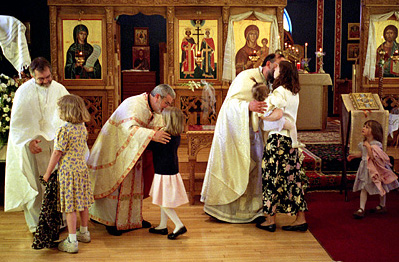 \Stewardship ReflectionForgiveness SundayToday's Gospel reflects on forgiveness and our preparation for Great Lent. God tells us that we must forgive men for their trespasses, if we expect our Heavenly Father to forgive us for our trespasses. Jesus also reflects upon our treasures, how we use them and prepare for salvation through stewardship. The key is to focus on the Heavenly in your daily life so that when you come before the Dread Judgment Seat of Christ, you will be placed on the right hand and inherit the Kingdom prepared for you. We must lay up our treasures in Heaven, where neither moth nor rust consume. Every aspect of how we use our Time, Talents and Treasures will determine where God places us on Judgment Day. "For where your treasure is, your heart will be also.” (Matthew 6:21)During Great Lent, pray and ask God to guide you so that your focus will be on the Heavenly and not the earthly; determine how you can help your Church. Whether it is volunteering to prepare the Church for Pascha, hosting a coffee fellowship after the Divine Liturgy, or feeding the homeless, God asks us to do all that we can as good and faithful stewards.Turn not away Thy face from Thy servant for I am afflicted!
Hear me speedily. Attend to my soul and deliver it!Fill out the "STEWARDSHIP" form for 2013. Please give your time and talents!